Publicado en Barcelona el 27/01/2020 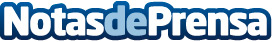 Los frigoríficos Dual NoFrost de Whirlpool galardonados en los premios Producto del Año 2020La 20ª edición del Gran Premio a la Innovación  ha premiado la gama de frigoríficos combi Dual NoFrost de la W Collection. Whirlpool consigue este distintivo por tercer año consecutivoDatos de contacto:Agencia de Comunicación Fair Play93 218 47 66Nota de prensa publicada en: https://www.notasdeprensa.es/los-frigorificos-dual-nofrost-de-whirlpool Categorias: Nacional Interiorismo Cataluña Consumo Premios Otras Industrias Electrodomésticos Innovación Tecnológica http://www.notasdeprensa.es